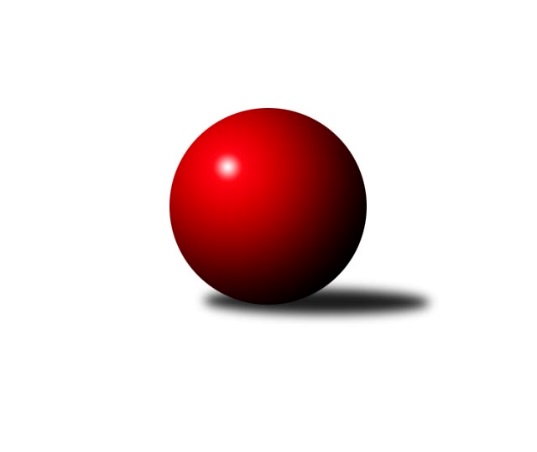 Č.14Ročník 2017/2018	11.1.2018Nejlepšího výkonu v tomto kole: 2511 dosáhlo družstvo: SK Meteor Praha CMistrovství Prahy 3 2017/2018Výsledky 14. kolaSouhrnný přehled výsledků:TJ Sparta Praha B	- Slavoj Velké Popovice B	3:5	2352:2435	5.0:7.0	8.1.KK Dopravní podniky Praha C	- SK Rapid Praha A	4:4	2278:2287	6.0:6.0	9.1.TJ Astra  Zahradní Město C	- KK Konstruktiva D	3:5	2350:2383	5.0:7.0	9.1.TJ Sokol Rudná D	- SC Radotín B	3:5	2153:2199	6.0:6.0	11.1.SK Meteor Praha C	- TJ Sokol Praha-Vršovice C	6:2	2511:2410	8.0:4.0	11.1.SK Uhelné sklady D	- KK Dopravní podniky Praha B	6.5:1.5	2269:2179	8.0:4.0	11.1.KK Konstruktiva Praha E	- TJ Praga Praha B	5:3	2459:2403	7.0:5.0	11.1.KK Konstruktiva Praha E	- TJ Sokol Praha-Vršovice C	6:2	2441:2378	7.0:5.0	4.1.Tabulka družstev:	1.	KK Konstruktiva D	14	13	1	0	72.5 : 39.5 	94.0 : 74.0 	 2401	27	2.	SK Uhelné sklady D	14	9	2	3	69.5 : 42.5 	93.5 : 74.5 	 2334	20	3.	KK Konstruktiva Praha E	14	9	0	5	64.0 : 48.0 	89.5 : 78.5 	 2363	18	4.	SK Rapid Praha A	14	7	3	4	63.5 : 48.5 	85.0 : 83.0 	 2351	17	5.	KK Dopravní podniky Praha C	14	8	1	5	60.5 : 51.5 	82.5 : 85.5 	 2328	17	6.	Slavoj Velké Popovice B	14	8	1	5	59.5 : 52.5 	85.0 : 83.0 	 2256	17	7.	KK Dopravní podniky Praha B	14	6	1	7	53.0 : 59.0 	82.0 : 86.0 	 2287	13	8.	TJ Astra  Zahradní Město C	14	6	0	8	54.5 : 57.5 	93.0 : 75.0 	 2314	12	9.	TJ Sparta Praha B	14	6	0	8	54.5 : 57.5 	82.5 : 85.5 	 2341	12	10.	TJ Praga Praha B	14	4	3	7	57.0 : 55.0 	84.0 : 84.0 	 2302	11	11.	TJ Sokol Praha-Vršovice C	14	4	2	8	52.5 : 59.5 	85.5 : 82.5 	 2301	10	12.	SK Meteor Praha C	14	4	2	8	51.0 : 61.0 	83.5 : 84.5 	 2269	10	13.	TJ Sokol Rudná D	14	3	1	10	37.5 : 74.5 	66.5 : 101.5 	 2167	7	14.	SC Radotín B	14	2	1	11	34.5 : 77.5 	69.5 : 98.5 	 2185	5Podrobné výsledky kola:	 TJ Sparta Praha B	2352	3:5	2435	Slavoj Velké Popovice B	Kamila Svobodová	 	 174 	 184 		358 	 0:2 	 429 	 	224 	 205		Ladislav Musil	Miroslav Viktorin	 	 191 	 192 		383 	 2:0 	 318 	 	165 	 153		Eva Václavková	Zdeněk Cepl	 	 211 	 213 		424 	 1:1 	 420 	 	214 	 206		Čeněk Zachař	Jiří Neumajer	 	 212 	 195 		407 	 1:1 	 423 	 	209 	 214		Emilie Somolíková	Vít Fikejzl	 	 199 	 210 		409 	 1:1 	 407 	 	203 	 204		Petr Kapal	Jiří Lankaš	 	 186 	 185 		371 	 0:2 	 438 	 	208 	 230		Tomáš Jícharozhodčí: Nejlepší výkon utkání: 438 - Tomáš Jícha	 KK Dopravní podniky Praha C	2278	4:4	2287	SK Rapid Praha A	Petr Stoklasa	 	 203 	 229 		432 	 2:0 	 399 	 	190 	 209		František Pudil	Jaroslav Michálek	 	 173 	 170 		343 	 1:1 	 336 	 	178 	 158		Vítěslav Hampl	Petra Švarcová	 	 186 	 190 		376 	 1:1 	 371 	 	189 	 182		Josef Pokorný	Jiří Štoček	 	 170 	 176 		346 	 0:2 	 375 	 	183 	 192		Vojtěch Roubal	Miroslav Málek	 	 179 	 197 		376 	 1:1 	 404 	 	208 	 196		Martin Podhola	Milan Švarc	 	 199 	 206 		405 	 1:1 	 402 	 	200 	 202		Petr Valtarozhodčí: Nejlepší výkon utkání: 432 - Petr Stoklasa	 TJ Astra  Zahradní Město C	2350	3:5	2383	KK Konstruktiva D	Radovan Šimůnek	 	 198 	 199 		397 	 2:0 	 371 	 	192 	 179		Jiří Čihák	Marek Sedlák	 	 192 	 203 		395 	 1:1 	 394 	 	193 	 201		Šarlota Smutná	Tomáš Kudweis	 	 179 	 206 		385 	 0:2 	 410 	 	196 	 214		Jan Váňa	Vojtěch Kostelecký	 	 231 	 212 		443 	 2:0 	 321 	 	158 	 163		Vojtěch Máca *1	Martin Kozdera	 	 167 	 193 		360 	 0:2 	 414 	 	219 	 195		Zdenka Cachová	Jakub Jetmar	 	 198 	 172 		370 	 0:2 	 473 	 	222 	 251		Jaroslav Pleticha ml.rozhodčí: střídání: *1 od 51. hodu Petr MašekNejlepší výkon utkání: 473 - Jaroslav Pleticha ml.	 TJ Sokol Rudná D	2153	3:5	2199	SC Radotín B	Luboš Machulka	 	 204 	 218 		422 	 2:0 	 357 	 	181 	 176		Martin Šimek	Jana Fišerová	 	 183 	 173 		356 	 2:0 	 335 	 	171 	 164		Pavel Šimek	Helena Machulková	 	 147 	 153 		300 	 0:2 	 356 	 	171 	 185		Tatiana Vydrová	Petr Fišer	 	 191 	 200 		391 	 2:0 	 352 	 	182 	 170		Eva Hucková	Václav Vejvoda	 	 160 	 169 		329 	 0:2 	 381 	 	194 	 187		Miloš Dudek	Jaroslav Mařánek	 	 183 	 172 		355 	 0:2 	 418 	 	195 	 223		Radek Paukrozhodčí: Nejlepší výkon utkání: 422 - Luboš Machulka	 SK Meteor Praha C	2511	6:2	2410	TJ Sokol Praha-Vršovice C	Jiří Cernstein	 	 209 	 179 		388 	 2:0 	 365 	 	193 	 172		Ivo Vávra	Karel Mašek	 	 214 	 228 		442 	 2:0 	 399 	 	208 	 191		Karel Wolf	Jiří Svoboda	 	 220 	 226 		446 	 1:1 	 467 	 	207 	 260		Václav Rauvolf	Jiří Novotný	 	 180 	 220 		400 	 1:1 	 366 	 	184 	 182		Vladimír Strnad	Zdeněk Míka	 	 212 	 190 		402 	 1:1 	 418 	 	196 	 222		Jaroslav Bělohlávek	Jan Petráček	 	 235 	 198 		433 	 1:1 	 395 	 	183 	 212		Jana Myšičkovározhodčí: Nejlepší výkon utkání: 467 - Václav Rauvolf	 SK Uhelné sklady D	2269	6.5:1.5	2179	KK Dopravní podniky Praha B	Vlasta Nováková	 	 181 	 162 		343 	 0:2 	 364 	 	198 	 166		Einar Bareš	Jitka Kudějová	 	 200 	 203 		403 	 2:0 	 378 	 	176 	 202		Jindřich Habada	Jana Dušková	 	 192 	 190 		382 	 2:0 	 358 	 	172 	 186		Martin Štochl	Jaroslav Klíma	 	 164 	 215 		379 	 1:1 	 379 	 	185 	 194		st. Hnátek st.	Libor Povýšil	 	 165 	 195 		360 	 1:1 	 346 	 	168 	 178		Dagmar Svobodová	Jindra Kafková	 	 205 	 197 		402 	 2:0 	 354 	 	186 	 168		Antonín Švarcrozhodčí: Nejlepší výkon utkání: 403 - Jitka Kudějová	 KK Konstruktiva Praha E	2459	5:3	2403	TJ Praga Praha B	Vlastimil Chlumský	 	 207 	 193 		400 	 0:2 	 427 	 	219 	 208		Ondřej Maňour	Zbyněk Lébl	 	 202 	 193 		395 	 0:2 	 452 	 	227 	 225		Vít Kluganost	Jiřina Beranová	 	 202 	 202 		404 	 2:0 	 349 	 	180 	 169		Kryštof Maňour	Stanislava Švindlová	 	 193 	 200 		393 	 1:1 	 400 	 	209 	 191		Tomáš Smékal	Milan Perman	 	 214 	 195 		409 	 2:0 	 390 	 	206 	 184		Martin Jelínek	Bohumír Musil	 	 228 	 230 		458 	 2:0 	 385 	 	189 	 196		Petr Kšírrozhodčí: Nejlepší výkon utkání: 458 - Bohumír Musil	 KK Konstruktiva Praha E	2441	6:2	2378	TJ Sokol Praha-Vršovice C	František Vondráček	 	 189 	 188 		377 	 0:2 	 413 	 	205 	 208		Ivo Vávra	Zbyněk Lébl	 	 203 	 232 		435 	 1:1 	 415 	 	205 	 210		Karel Wolf	Milan Perman	 	 194 	 226 		420 	 1:1 	 394 	 	197 	 197		Vladimír Strnad	Vlastimil Chlumský	 	 182 	 203 		385 	 2:0 	 356 	 	169 	 187		Radil Karel	Stanislava Švindlová	 	 197 	 192 		389 	 1:1 	 394 	 	214 	 180		Jana Myšičková	Bohumír Musil	 	 213 	 222 		435 	 2:0 	 406 	 	200 	 206		Václav Rauvolfrozhodčí: Nejlepšího výkonu v tomto utkání: 435 kuželek dosáhli: Zbyněk Lébl, Bohumír MusilPořadí jednotlivců:	jméno hráče	družstvo	celkem	plné	dorážka	chyby	poměr kuž.	Maximum	1.	Jaroslav Pleticha  ml.	KK Konstruktiva D	432.68	294.9	137.8	3.6	7/7	(475)	2.	Václav Rauvolf 	TJ Sokol Praha-Vršovice C	422.20	292.0	130.2	7.3	7/7	(467)	3.	Bohumír Musil 	KK Konstruktiva Praha E	420.62	286.3	134.3	6.5	7/7	(481)	4.	Miroslav Viktorin 	TJ Sparta Praha B	417.34	294.2	123.1	8.2	7/8	(452)	5.	Ladislav Musil 	Slavoj Velké Popovice B	417.31	289.6	127.7	7.0	6/7	(443)	6.	Petr Stoklasa 	KK Dopravní podniky Praha C	416.77	294.4	122.4	8.0	6/6	(450)	7.	Radovan Šimůnek 	TJ Astra  Zahradní Město C	415.71	295.3	120.5	5.2	8/8	(438)	8.	Ondřej Maňour 	TJ Praga Praha B	413.59	285.9	127.6	6.7	8/8	(450)	9.	Čeněk Zachař 	Slavoj Velké Popovice B	413.57	285.0	128.5	6.2	5/7	(452)	10.	Jindra Kafková 	SK Uhelné sklady D	411.93	288.2	123.7	7.4	6/7	(450)	11.	Martin Podhola 	SK Rapid Praha A	411.71	289.8	121.9	7.6	7/7	(469)	12.	Petra Švarcová 	KK Dopravní podniky Praha C	409.03	282.7	126.4	8.3	5/6	(450)	13.	Jindřich Habada 	KK Dopravní podniky Praha B	408.50	288.5	120.0	7.8	7/8	(471)	14.	Vojtěch Kostelecký 	TJ Astra  Zahradní Město C	407.59	279.2	128.4	4.0	8/8	(445)	15.	Zbyněk Lébl 	KK Konstruktiva Praha E	405.50	282.4	123.1	8.4	7/7	(435)	16.	Jan Váňa 	KK Konstruktiva D	404.00	290.3	113.7	11.0	7/7	(467)	17.	Emilie Somolíková 	Slavoj Velké Popovice B	403.81	281.6	122.2	6.3	6/7	(441)	18.	Stanislava Sábová 	SK Uhelné sklady D	403.38	279.8	123.5	7.3	6/7	(441)	19.	Jan Petráček 	SK Meteor Praha C	402.53	283.4	119.1	8.9	7/8	(488)	20.	Petr Valta 	SK Rapid Praha A	402.28	283.9	118.4	7.6	7/7	(458)	21.	František Pudil 	SK Rapid Praha A	401.24	286.1	115.1	11.5	6/7	(453)	22.	Jana Dušková 	SK Uhelné sklady D	400.79	281.4	119.4	8.3	7/7	(449)	23.	Vít Fikejzl 	TJ Sparta Praha B	399.79	280.8	119.0	8.5	7/8	(430)	24.	Miroslav Málek 	KK Dopravní podniky Praha C	399.35	275.3	124.1	8.8	5/6	(449)	25.	Jiří Čihák 	KK Konstruktiva D	397.33	278.9	118.5	7.6	7/7	(448)	26.	Milan Švarc 	KK Dopravní podniky Praha C	396.25	273.9	122.4	8.3	6/6	(432)	27.	Zdenka Cachová 	KK Konstruktiva D	396.08	281.4	114.7	9.3	6/7	(438)	28.	Jan Vácha 	TJ Sparta Praha B	395.93	283.9	112.0	10.8	6/8	(427)	29.	Karel Mašek 	SK Meteor Praha C	395.88	285.3	110.5	10.8	7/8	(461)	30.	Petr Fišer 	TJ Sokol Rudná D	395.85	277.9	117.9	10.1	8/8	(452)	31.	Milan Perman 	KK Konstruktiva Praha E	395.72	278.6	117.2	9.0	6/7	(459)	32.	Vít Kluganost 	TJ Praga Praha B	394.46	282.9	111.6	10.0	8/8	(452)	33.	Miroslav Tomeš 	KK Dopravní podniky Praha B	393.97	274.8	119.1	8.1	6/8	(419)	34.	Tomáš Smékal 	TJ Praga Praha B	393.29	283.5	109.8	11.6	8/8	(424)	35.	Martin Kovář 	TJ Praga Praha B	392.60	281.3	111.3	9.4	7/8	(428)	36.	st. Hnátek  st.	KK Dopravní podniky Praha B	392.25	279.1	113.2	8.4	8/8	(456)	37.	Lukáš Korta 	KK Konstruktiva D	391.40	280.2	111.2	10.8	5/7	(448)	38.	Marek Sedlák 	TJ Astra  Zahradní Město C	389.67	272.0	117.7	7.9	7/8	(427)	39.	Tomáš Kudweis 	TJ Astra  Zahradní Město C	389.63	277.8	111.8	9.3	7/8	(416)	40.	Jitka Kudějová 	SK Uhelné sklady D	388.67	277.0	111.7	10.3	6/7	(425)	41.	Jaroslav Klíma 	SK Uhelné sklady D	388.08	276.5	111.6	10.0	5/7	(422)	42.	Karel Wolf 	TJ Sokol Praha-Vršovice C	387.95	278.0	109.9	8.7	7/7	(430)	43.	Jaroslav Michálek 	KK Dopravní podniky Praha C	387.44	269.0	118.4	8.6	6/6	(421)	44.	Radek Pauk 	SC Radotín B	387.07	276.8	110.3	11.0	8/8	(418)	45.	Vojtěch Roubal 	SK Rapid Praha A	386.21	272.7	113.5	10.4	7/7	(428)	46.	Zdeněk Cepl 	TJ Sparta Praha B	385.89	278.1	107.8	12.4	8/8	(451)	47.	Kamila Svobodová 	TJ Sparta Praha B	385.69	275.3	110.4	10.0	8/8	(403)	48.	Petr Kapal 	Slavoj Velké Popovice B	385.47	273.0	112.4	10.3	7/7	(444)	49.	Vítěslav Hampl 	SK Rapid Praha A	384.40	273.3	111.1	9.7	7/7	(426)	50.	Vladimír Strnad 	TJ Sokol Praha-Vršovice C	383.98	275.8	108.1	10.1	7/7	(440)	51.	Stanislava Švindlová 	KK Konstruktiva Praha E	383.75	271.2	112.6	10.3	6/7	(404)	52.	Květa Dvořáková 	SC Radotín B	383.58	274.4	109.2	10.9	6/8	(424)	53.	Zdeněk Míka 	SK Meteor Praha C	383.32	279.1	104.3	12.8	7/8	(431)	54.	Einar Bareš 	KK Dopravní podniky Praha B	383.02	270.4	112.6	11.4	8/8	(435)	55.	Petr Kšír 	TJ Praga Praha B	382.96	270.6	112.4	10.0	7/8	(422)	56.	Martin Jelínek 	TJ Praga Praha B	382.38	270.5	111.9	9.7	8/8	(404)	57.	Jana Myšičková 	TJ Sokol Praha-Vršovice C	381.82	272.9	108.9	10.5	6/7	(404)	58.	Jiřina Beranová 	KK Konstruktiva Praha E	381.50	283.5	98.0	14.2	7/7	(415)	59.	Václav Šrajer 	SK Meteor Praha C	380.50	279.2	101.3	11.0	8/8	(422)	60.	Jiří Neumajer 	TJ Sparta Praha B	379.33	272.5	106.9	10.7	6/8	(417)	61.	Ivo Vávra 	TJ Sokol Praha-Vršovice C	378.04	273.9	104.2	11.8	6/7	(413)	62.	Vlastimil Chlumský 	KK Konstruktiva Praha E	377.80	267.3	110.5	10.2	5/7	(423)	63.	Antonín Švarc 	KK Dopravní podniky Praha B	377.67	271.4	106.3	10.1	6/8	(408)	64.	Libor Povýšil 	SK Uhelné sklady D	375.58	263.6	112.0	11.5	6/7	(415)	65.	František Vondráček 	KK Konstruktiva Praha E	374.17	263.4	110.8	11.2	6/7	(423)	66.	Jiří Svoboda 	SK Meteor Praha C	373.21	276.3	96.9	13.7	7/8	(446)	67.	Josef Pokorný 	SK Rapid Praha A	372.42	268.4	104.0	10.5	6/7	(423)	68.	Jiří Lankaš 	TJ Sparta Praha B	368.29	264.0	104.3	12.6	7/8	(407)	69.	Petr Štich 	SK Uhelné sklady D	366.44	258.2	108.3	12.3	6/7	(428)	70.	Jaroslav Mařánek 	TJ Sokol Rudná D	366.27	264.9	101.4	13.4	8/8	(414)	71.	Miloš Dudek 	SC Radotín B	365.67	259.1	106.6	12.3	7/8	(404)	72.	Jiří Štoček 	KK Dopravní podniky Praha C	364.47	265.4	99.1	11.6	5/6	(391)	73.	Martin Kozdera 	TJ Astra  Zahradní Město C	361.58	270.9	90.7	15.3	6/8	(381)	74.	Pavel Šimek 	SC Radotín B	360.73	261.8	98.9	12.4	6/8	(387)	75.	Dagmar Svobodová 	KK Dopravní podniky Praha B	358.48	256.9	101.6	11.7	7/8	(378)	76.	Václav Vejvoda 	TJ Sokol Rudná D	347.07	255.2	91.9	13.7	8/8	(399)	77.	Jana Fišerová 	TJ Sokol Rudná D	347.05	258.9	88.1	16.3	8/8	(380)	78.	Lucie Hlavatá 	TJ Astra  Zahradní Město C	346.33	254.0	92.3	15.8	6/8	(396)	79.	Vladimír Dvořák 	SC Radotín B	343.06	251.6	91.5	15.1	6/8	(380)	80.	Markéta Dymáčková 	Slavoj Velké Popovice B	342.37	252.4	90.0	13.8	5/7	(408)	81.	Gabriela Jirásková 	Slavoj Velké Popovice B	340.00	256.1	83.9	16.8	6/7	(380)	82.	Martin Šimek 	SC Radotín B	334.46	252.4	82.1	17.6	6/8	(357)	83.	Eva Václavková 	Slavoj Velké Popovice B	325.00	247.8	77.3	17.9	6/7	(367)	84.	Karel Hnátek  ml.	KK Dopravní podniky Praha C	311.19	243.0	68.2	20.7	4/6	(328)		Jaroslav Bělohlávek 	TJ Sokol Praha-Vršovice C	418.00	287.0	131.0	12.0	1/7	(418)		Tomáš Jícha 	Slavoj Velké Popovice B	410.85	276.5	134.4	5.8	4/7	(438)		Šarlota Smutná 	KK Konstruktiva D	407.28	291.9	115.3	8.8	4/7	(441)		Pavel Pavlíček 	TJ Sparta Praha B	404.00	280.0	124.0	5.0	1/8	(404)		Vojtěch Máca 	KK Konstruktiva D	400.50	300.0	100.5	15.0	2/7	(426)		Jiří Novotný 	SK Meteor Praha C	400.00	257.0	143.0	5.0	1/8	(400)		Luboš Machulka 	TJ Sokol Rudná D	399.70	284.1	115.6	8.7	5/8	(431)		Antonín Tůma 	SK Rapid Praha A	394.50	279.2	115.3	7.8	3/7	(418)		Jaroslav Zahrádka 	KK Konstruktiva D	382.00	265.5	116.5	10.0	2/7	(424)		Jakub Jetmar 	TJ Astra  Zahradní Město C	374.75	271.3	103.5	12.2	4/8	(405)		Petr Mašek 	KK Konstruktiva D	372.54	267.0	105.6	13.0	4/7	(432)		Jiří Cernstein 	SK Meteor Praha C	371.67	272.3	99.3	14.4	5/8	(427)		Petr Peřina 	TJ Astra  Zahradní Město C	368.13	264.6	103.5	13.9	4/8	(434)		Jaroslav Novák 	SK Meteor Praha C	365.67	265.6	100.1	14.3	4/8	(416)		Tatiana Vydrová 	SC Radotín B	365.24	268.7	96.6	12.8	5/8	(395)		Eva Hucková 	SC Radotín B	359.20	262.0	97.2	13.8	5/8	(391)		Luboš Kučera 	TJ Sokol Praha-Vršovice C	358.75	257.5	101.3	13.3	2/7	(381)		Martin Štochl 	KK Dopravní podniky Praha B	358.20	257.2	101.0	13.8	5/8	(413)		Bohumil Plášil 	KK Dopravní podniky Praha B	355.00	239.0	116.0	9.0	1/8	(355)		Jan Kalina 	SC Radotín B	355.00	251.0	104.0	14.0	2/8	(376)		Karel Svitavský 	TJ Sokol Praha-Vršovice C	354.71	262.3	92.5	14.0	4/7	(422)		Vlasta Nováková 	SK Uhelné sklady D	354.25	263.9	90.4	14.3	4/7	(366)		Jiří Hofman 	SK Rapid Praha A	348.75	251.3	97.5	10.0	2/7	(371)		Zdeněk Mašek 	TJ Sokol Rudná D	342.38	246.3	96.1	14.9	4/8	(352)		Lukáš Jirsa 	TJ Praga Praha B	342.00	244.0	98.0	15.0	1/8	(342)		Jiří Třešňák 	SK Meteor Praha C	341.47	262.5	78.9	20.2	5/8	(403)		Kryštof Maňour 	TJ Praga Praha B	340.33	250.2	90.2	17.7	2/8	(362)		Jan Kratochvíl 	Slavoj Velké Popovice B	339.00	251.0	88.0	18.0	1/7	(339)		Miloslav Dvořák 	TJ Sokol Rudná D	336.80	253.9	82.9	17.2	5/8	(368)		Radil Karel 	TJ Sokol Praha-Vršovice C	328.88	241.9	87.0	16.8	4/7	(356)		Helena Machulková 	TJ Sokol Rudná D	326.17	239.7	86.5	18.7	3/8	(345)		Pavel Brož 	TJ Sokol Praha-Vršovice C	315.00	246.0	69.0	18.0	1/7	(315)		Ivana Bandasová 	Slavoj Velké Popovice B	241.00	199.0	42.0	38.0	1/7	(241)Sportovně technické informace:Starty náhradníků:registrační číslo	jméno a příjmení 	datum startu 	družstvo	číslo startu11242	Petr Stoklasa	09.01.2018	KK Dopravní podniky Praha C	1x5052	Vítězslav Hampl	09.01.2018	SK Rapid Praha A	1x865	Jan Váňa	09.01.2018	KK Konstruktiva D	1x15064	Zdeněk Cepl	08.01.2018	TJ Sparta Praha B	1x13363	Jiří Lankaš	08.01.2018	TJ Sparta Praha B	1x23232	Martin Šimek	11.01.2018	SC Radotín B	1x9966	Jaroslav Bělohlávek	11.01.2018	TJ Sokol Praha-Vršovice C	1x10207	Jindřich Habada	11.01.2018	KK Dopravní podniky Praha B	1x13361	Martin Štochl	11.01.2018	KK Dopravní podniky Praha B	1x831	Dagmar Svobodová	11.01.2018	KK Dopravní podniky Praha B	1x4389	Karel Hnátek st.	11.01.2018	KK Dopravní podniky Praha B	1x836	Antonín Švarc	11.01.2018	KK Dopravní podniky Praha B	1x25350	Kryštof Maňour	11.01.2018	TJ Praga Praha B	1x1556	Zdenka Cachová	09.01.2018	KK Konstruktiva D	1x5163	Martin Podhola	09.01.2018	SK Rapid Praha A	1x9477	Jan Petráček	11.01.2018	SK Meteor Praha C	1x20405	Jakub Jetmar	09.01.2018	TJ Astra  Zahradní Město C	1x20144	Tomáš Kudweis	09.01.2018	TJ Astra  Zahradní Město C	1x20149	Vojtěch Kostelecký	09.01.2018	TJ Astra  Zahradní Město C	1x20145	Martin Kozdera	09.01.2018	TJ Astra  Zahradní Město C	1x20143	Marek Sedlák	09.01.2018	TJ Astra  Zahradní Město C	1x20146	Radovan Šimůnek	09.01.2018	TJ Astra  Zahradní Město C	1x22753	Petr Mašek	09.01.2018	KK Konstruktiva D	1x16398	Helena Machulková	11.01.2018	TJ Sokol Rudná D	1x16819	Luboš Machulka	11.01.2018	TJ Sokol Rudná D	1x19345	Vlastimil Chlumský	11.01.2018	KK Konstruktiva Praha E	2x25198	Karel Radil	04.01.2018	TJ Sokol Praha-Vršovice C	1x894	Vojtěch Máca	09.01.2018	KK Konstruktiva D	1x16602	Vít Fikejzl	08.01.2018	TJ Sparta Praha B	1x13398	Ladislav Musil	08.01.2018	Slavoj Velké Popovice B	1x20059	Emilie Somolíková	08.01.2018	Slavoj Velké Popovice B	1x22958	Jiří Štoček	09.01.2018	KK Dopravní podniky Praha C	1x1292	Vlasta Nováková	11.01.2018	SK Uhelné sklady D	1x1366	Vladimír Strnad	11.01.2018	TJ Sokol Praha-Vršovice C	2x5169	Jiří Novotný	11.01.2018	SK Meteor Praha C	1x782	Miroslav Málek	09.01.2018	KK Dopravní podniky Praha C	1x4485	Pavel Šimek	11.01.2018	SC Radotín B	1x853	František Vondráček	04.01.2018	KK Konstruktiva Praha E	1x19845	Ivo Vávra	11.01.2018	TJ Sokol Praha-Vršovice C	2x1163	František Pudil	09.01.2018	SK Rapid Praha A	1x1172	Petr Valta	09.01.2018	SK Rapid Praha A	1x1070	Vít Kluganost	11.01.2018	TJ Praga Praha B	1x16840	Šarlota Smutná	09.01.2018	KK Konstruktiva D	1x1134	Miroslav Viktorin	08.01.2018	TJ Sparta Praha B	1x9891	Jiří Čihák	09.01.2018	KK Konstruktiva D	1x2590	Petr Kapal	08.01.2018	Slavoj Velké Popovice B	1x24715	Eva Václavková	08.01.2018	Slavoj Velké Popovice B	1x12386	Tomáš Jícha	08.01.2018	Slavoj Velké Popovice B	1x10974	Čeněk Zachař	08.01.2018	Slavoj Velké Popovice B	1x10844	Zdeněk Míka	11.01.2018	SK Meteor Praha C	1x823	Jana Myšičková	11.01.2018	TJ Sokol Praha-Vršovice C	2x15375	Jana Fišerová	11.01.2018	TJ Sokol Rudná D	1x10964	Petr Fišer	11.01.2018	TJ Sokol Rudná D	1x10877	Jaroslav Pleticha ml.	09.01.2018	KK Konstruktiva D	1x21902	Václav Vejvoda	11.01.2018	TJ Sokol Rudná D	1x14500	Jaroslav Michálek	09.01.2018	KK Dopravní podniky Praha C	1x15623	Václav Rauvolf	11.01.2018	TJ Sokol Praha-Vršovice C	2x21550	Radek Pauk	11.01.2018	SC Radotín B	1x14519	Milan Švarc	09.01.2018	KK Dopravní podniky Praha C	1x14518	Petra Švarcová	09.01.2018	KK Dopravní podniky Praha C	1x2541	Einar Bareš	11.01.2018	KK Dopravní podniky Praha B	1x14611	Jaroslav Mařánek	11.01.2018	TJ Sokol Rudná D	1x18159	Martin Jelínek	11.01.2018	TJ Praga Praha B	1x1289	Jitka Kudějová	11.01.2018	SK Uhelné sklady D	1x21309	Jaroslav Klíma	11.01.2018	SK Uhelné sklady D	1x17862	Libor Povýšil	11.01.2018	SK Uhelné sklady D	1x1288	Jindra Kafková	11.01.2018	SK Uhelné sklady D	1x13790	Jana Dušková	11.01.2018	SK Uhelné sklady D	2x17966	Tomáš Smékal	11.01.2018	TJ Praga Praha B	1x23739	Jiří Neumajer	08.01.2018	TJ Sparta Praha B	1x10871	Bohumír Musil	11.01.2018	KK Konstruktiva Praha E	2x2705	Stanislava Švindlová	11.01.2018	KK Konstruktiva Praha E	2x2707	Jiřina Beranová	11.01.2018	KK Konstruktiva Praha E	1x2725	Milan Perman	11.01.2018	KK Konstruktiva Praha E	2x1404	Josef Pokorný	09.01.2018	SK Rapid Praha A	1x4467	Vojtěch Roubal	09.01.2018	SK Rapid Praha A	1x13562	Kamila Svobodová	08.01.2018	TJ Sparta Praha B	1x23635	Zbyněk Lébl	11.01.2018	KK Konstruktiva Praha E	2x13850	Karel Wolf	11.01.2018	TJ Sokol Praha-Vršovice C	2x13671	Eva Hucková	11.01.2018	SC Radotín B	1x21204	Miloš Dudek	11.01.2018	SC Radotín B	1x20994	Taťjana Vydrová	11.01.2018	SC Radotín B	1x20739	Ondřej Maňour	11.01.2018	TJ Praga Praha B	1x20738	Petr Kšír	11.01.2018	TJ Praga Praha B	1x5880	Jiří Svoboda	11.01.2018	SK Meteor Praha C	1x5879	Karel Mašek	11.01.2018	SK Meteor Praha C	1x5883	Jiří Cernstein	11.01.2018	SK Meteor Praha C	1x
Hráči dopsaní na soupisku:registrační číslo	jméno a příjmení 	datum startu 	družstvo	Program dalšího kola:15. kolo15.1.2018	po	19:30	SK Rapid Praha A - TJ Sokol Rudná D	16.1.2018	út	17:30	SC Radotín B - KK Konstruktiva D	16.1.2018	út	17:30	KK Dopravní podniky Praha B - TJ Sparta Praha B	17.1.2018	st	17:30	TJ Sokol Praha-Vršovice C - SK Uhelné sklady D	18.1.2018	čt	17:30	Slavoj Velké Popovice B - KK Dopravní podniky Praha C	18.1.2018	čt	17:30	KK Konstruktiva Praha E - TJ Astra  Zahradní Město C	18.1.2018	čt	18:00	TJ Praga Praha B - SK Meteor Praha C	Nejlepší šestka kola - absolutněNejlepší šestka kola - absolutněNejlepší šestka kola - absolutněNejlepší šestka kola - absolutněNejlepší šestka kola - dle průměru kuželenNejlepší šestka kola - dle průměru kuželenNejlepší šestka kola - dle průměru kuželenNejlepší šestka kola - dle průměru kuželenNejlepší šestka kola - dle průměru kuželenPočetJménoNázev týmuVýkonPočetJménoNázev týmuPrůměr (%)Výkon8xJaroslav Pleticha ml.Konstruktiva D4737xJaroslav Pleticha ml.Konstruktiva D120.244732xVáclav RauvolfVršovice C4674xPetr StoklasaDP C116.224325xBohumír MusilKonstruktiva E4585xLuboš MachulkaRudná D115.54221xVít KluganostPraga Praha B4524xBohumír MusilKonstruktiva E115.214582xJiří SvobodaMeteor C4461xRadek PaukSC Radotín B114.414183xVojtěch KosteleckýTJ Astra  Zahra4431xVít KluganostPraga Praha B113.7452